Laura Heidelbeere, BA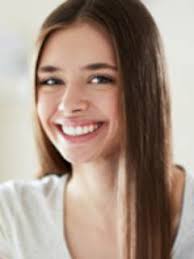 Angaben zur Person	 Donaupromenade 1, 4020 Linz
     (Österreich)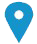 	 +43 660 12 34 567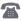 	 laura.heidelbeere@karriere.at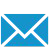 	 www.lauraheidelbeere.at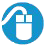 angestrebte tätigkeit	Marketing ManagerinBerufserfahrung05/11/2017-Heute 	Event Managerin	Kleeblatt Informationstechnologien GmbH Kleeblattstraße 3, 4020 Linz Selbstständige Betreuung aller HochschulkooperationenOrganisation und Durchführung von Events/Promotions intern und externSelbstständige Nachbereitung inkl. Kostenkontrolle01/08/2014-30/09/2017	Online Marketing Managerin	Werbeagentur Sommer & Winter  Hauptstraße 67, 4400 SteyrNewsletter-MarketingEntwicklung von Kommunikationsstrategien und KampagnenplanungBetreuung aller Social Media Kanälen mit täglicher Content pflege15/04/2012-31/07/2014	Marketing Assistentin (25h)	Werbeagentur Sommer & Winter  Hauptstraße 67, 4400 SteyrAdministrative und organisatorische Tätigkeiten im MarketingAktive Unterstützung des Marketing Teams in der Planung, Durchführung und Kontrolle von AktivitätenEinholung von Angeboten und Recherche von Give-awaysSchul- und Berufsbildung05/09/2011-24/07/2014	Bachelorstudium	Fachhochschule Oberösterreich, Campus Steyr (berufsbegleitend)E-Business Technologien und KonzepteMarketingElectronic BusinessPersönliche FähigkeitenMuttersprache	DeutschWeitere SprachenKommunikative FähigkeitenEinfühlungsvermögen Teamfähigkeit und interkulturelle Kompetenzen (aktives Mitglied beim Sportverein 2005 – heute)organisations- und
Führungstalent Zielstrebig und GewissenhaftErfahrene Organisatorin von Veranstaltungen (Beruflich, wie auch privat im Sportverein) CompuTerkenntnisseAutoCAD Adobe Creative Suite Final CutCSS & HTML/XHTMLPHPFührerschein 	Klasse B und CZusätzliche InformationenReferenzen und ZeugnisseAbschlusszeugnis BachelorstudiumArbeitszeugnis Werbeagentur Sommer & WinterArbeitszeugnis Kleeblatt Informationstechnologien GmbHverstehenverstehensprechensprechenschreibenHörenLesenAn Gesprächen teilnehmenZusammen-hängendes sprechenEnglischC1C1C1B2B2ItalienischB1B1B1A2A2SpanischA2A2A1A1A1